№ п/пПредметТема  урокаКонтроль выполнения заданийЭлектронный адрес1ФизикаКонтрольная работа по теме «Работа, мощность, энергия»1. Буксирный катер тянет баржу с силой 5 кН. Какую работу совершает катер на пути 200 м?2. Какую работу совершит двигатель мощностью 1,5 кВт за 30 секунд?3. Человек поднимает камень весом 600 Н с помощью рычага, С какой силой действует человек на рычаг, если ОВ = 2,5 м, а ОА = 50 см?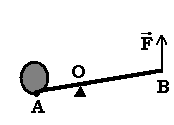 4. Какую силу надо приложить к концу верёвки, переброшенной через неподвижный блок, чтобы поднять груз массой 34 кг?5. Вычислите потенциальную энергию, которой обладает вода массой 500 г, находясь на высоте 2,5 м. Решение работы отправить до 20.00 klass72020rlass@yandex.ru  2ГеографияИстория изменения природы Земли человеком. https://infourok.ru/videouroki/659§ 58. Изучите карту центров происхождения культурных растений и определите,из каких районов произошли овощи и фрукты, которые вы часто употребляете в пищу.klass72020rlass@yandex.ru3Русский язык Повторение. Орфография.Тест «Повторим орфографию».Тест предназначен для учащихся 5-7 классов с целью повторения и закрепления изученных орфограмм. В тест включены такие темы: «Чередование гласных в корне слова», «Правописание приставок»,«Разделительные Ь и Ъ»,1.Отметьте слова, в которых пишется буква А.Оз..рение, прик..сновение, выск..чка,склонение, пог..релец, пл..вчиха, утв..рь, р..сток.2.Отметьте слова, в которых пишется буква ИРасст..лить, отт..рать, бл..стеть, разб..рать, ц..рк, ум..реть, станц..я,разд..ру.3.Отметьте слова, в которых, пишется ЪБез..ядерный, вар..ировать, раз..единение, меж..языковый. с..емочный, четырех..ярусный, под..ём, ин.екция.1.Отметьте слова, в которых пишется буква ЗБе..болезненныйй, бе..трепетный, бе..граничный, ра..каиваться, бе..жизненный, ра..познавать, бе..шабашный, бе..цензурный.2.Отметьте слова, в которых пишется ЁСгущ..нка, ноч..вка, горяч.., плащ..м, ещ.., камыш..вый, (сильный) ож..г, подж..г дома.  Закончить тест. (Фото с ответом прислать на эл.почту)klass72020rlass@yandex.ru4ГеометрияРешение задач по теме: «Параллельные прямые» .Работа с презентацией https://nsportal.ru/shkola/geometriya/library/2015/02/10/reshenie-zadach-po-teme-parallelnye-pryamye-dlya-uchashchikhsyaРассмотреть презентацию и решить задачи слайд №7,8 Фото решения задачи отправить на  электронную почту до 20.00 klass72020rlass@yandex.ru  5Алгебра«Системы линейных уравнений»Рассмотрим   решение  системы  линейных уравнений методом подстановки.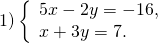 В данном случае удобно из второго уравнения системы выразить x через y и подставить полученное выражение вместо x в первое уравнение: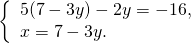 Первое уравнение — уравнение с одной переменной y. Решаем его:5(7-3y)-2y = -1635-15y-2y= -16-17y= -51y=3.Полученное значение y подставляем в выражение для x: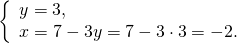 Ответ: (-2; 3).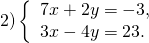 В данной системе проще из первого уравнения выразить y через x и подставить полученное выражение вместо y во второе уравнение: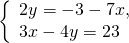 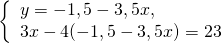 Второе уравнение — уравнение с одной переменной x. Решим его:3x-4(-1,5-3,5x)=233x+6+14x=2317x=17x=1.В выражение для y вместо x подставляем x=1 и находим y: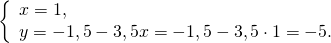 Ответ: (1; -5).По образцу реши и отправь решение на электронную почту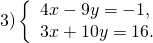  klass72020rlass@yandex.ru  6ИсторияПуть к парламентской монархии.13§ вопросы и задания после §,письменно (фото выполненного задания выслать на электронную почту) можно аудиозапись ответа до 20.00klass72020rlass@yandex.ru7МузыкаПусть музыка звучит.   https://yandex.ru/video/search?text=музыкальные+хиты++7+класс+видеоурок  Дать ответ в тетради?Что такое ХИТ? Какую музыку можно назвать хитом?. (фото выполненного задания выслать на электронную почту) До 18-00ч     20.05.20.klass72020rlass@yandex.ru